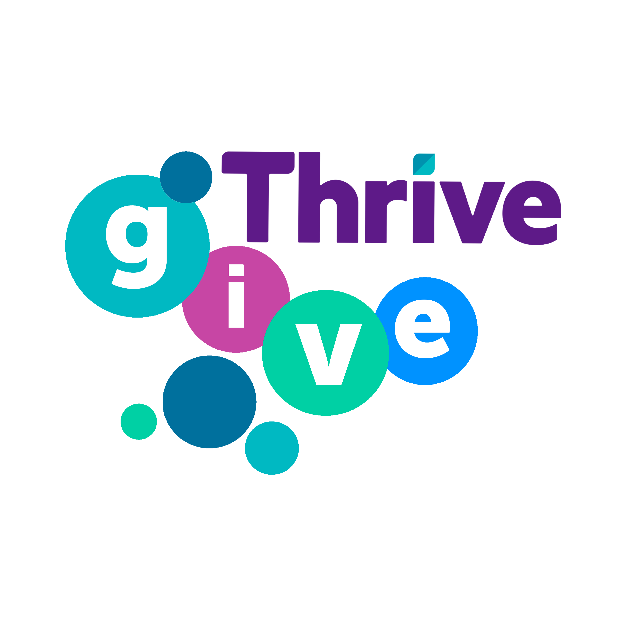 Community Grant Application FormGrants under £500Please be aware, this form is for bids of £500 or less. For bids where you require more funding than this, please use the alternative application.Welcome to GIVE GrantsThrive Homes is keen to support projects that are making a real difference to our residents and the wider community. Our community grants back local schemes and organisations that have the resources, experience or ideas that help make a positive difference and uphold our values. We want to fund projects that reflect the five themes below and can demonstrate a direct impact on: Training, employment and enterprise Social inclusion Health and wellbeing Financial inclusion and support Environmental sustainabilityWhen completing the form please read each question carefully and provide the relevant information where required. You may also provide additional information sheets if necessary. The electronic format of this application form can be found on our website www.thrivehomes.org.uk/give-grantsThe Marketing Communications Team at Thrive Homes is available for impartial guidance in filling in this application form, for further help please contact:Fiona Frost Tel: 0800 917 6077 Email: communications@thrivehomes.org.ukWe, Thrive Homes, acknowledge that your personal and/or organisational data is being collected on this form. For more information please refer to our privacy notice at www.thrivehomes.org.uk/privacy-notice Next stepsOur application process runs in April-May each year. Please refer to our website for further details and specific deadlines www.thrivehomes.org.uk/give-grants All completed applications should be returned by email to communications@thrivehomes.org.ukIf you have any questions or comments please call the Marketing Communications Team on 0800 917 6077Project NameProject NameHow much funding is being applied for? Note: only amounts under £500 will be considered.Your DetailsYour DetailsOrganisation name:Are you a registered charity?Y/NIf yes please provide your registered charity numberContact name:Email:Phone:Address:About Your OrganisationAbout Your OrganisationProvide a brief description of your organisation or activity. Please note this may be used in marketing materialMax 200 wordsProvide a brief description of your organisation or activity. Please note this may be used in marketing materialMax 200 wordsProject AimsProject AimsWhat are you aiming to achieve with the grant? Please write bullet points with specific actions.For example: How many Thrive residents do you believe will benefit as a result of this application? How will it help the wider community? Remember that your request needs to meet our funding themes;Training, employment and enterpriseSocial inclusionHealth & wellbeingFinancial inclusion and supportEnvironmental sustainabilityFor more information visit www.thrivehomes.org.uk/give-grants Max 250 wordsWhat are you aiming to achieve with the grant? Please write bullet points with specific actions.For example: How many Thrive residents do you believe will benefit as a result of this application? How will it help the wider community? Remember that your request needs to meet our funding themes;Training, employment and enterpriseSocial inclusionHealth & wellbeingFinancial inclusion and supportEnvironmental sustainabilityFor more information visit www.thrivehomes.org.uk/give-grants Max 250 wordsPlease select the theme(s) which best match your project.Training employment and enterprisePlease select the theme(s) which best match your project.Social inclusionPlease select the theme(s) which best match your project.Health & wellbeingPlease select the theme(s) which best match your project.Financial inclusion and supportPlease select the theme(s) which best match your project.Environmental sustainabilityHow do you propose to assess the outcomes of the project/event so that they fit your aims and our funding themes?Note: we would expect feedback or a review at the end of your project detailing what was achieved, this includes summarised feedback from those who have benefitted.How do you propose to assess the outcomes of the project/event so that they fit your aims and our funding themes?Note: we would expect feedback or a review at the end of your project detailing what was achieved, this includes summarised feedback from those who have benefitted.Managing the ProjectPlease give a brief overview of the timetable and spend breakdown for your project/event. Signature:Printed nameDate:Media & MarketingMedia & MarketingAre you happy for us to use details of your organisation in marketing materials promoting our partnership?Y/NMedia Contact (if different from above)EmailPhonePlease tell us where you heard about this community grant opportunity.Please tell us where you heard about this community grant opportunity.